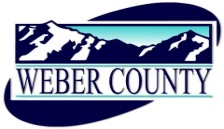 Notice of a Regular Commission Meeting of the Board of County Commissioners of Weber County, UtahPUBLIC NOTICE is hereby given that the Board of Commissioners of Weber County, Utah will hold a regular commission meeting in the Commission Chambers of the Weber Center, 2380 Washington Boulevard, Ogden, Utah, commencing at 10:00 a.m. on Tuesday, the 8th day of March 2016.The agenda for the meeting consists of the following:Welcome – Commissioner BellInvocation –  Sean WilkinsonPledge of Allegiance – Jennifer GrahamThought of the Day – Commissioner BellPresentation    Presentation on the Ogden Canyon Study.    Presenter: Kris PetersonConsent ItemsRequest for approval of purchase orders in the amount of $53,275.61.Request for approval of warrants #402487 - #402679 in the amount of $368,681.82.Request for approval of minutes for the meeting held on March 1, 2016.Request for approval of an amendment to a Real Estate Contract of Purchase and Sale by and between Weber County and the State of Utah Department of Administrative Services Division of Facilities Construction and Management.Request for approval of a contract by and between Linden and Linden MGMT for Development and Partnership Consulting Services.Request for approval of Retirement Agreements by and between Weber County and the following:Joan C. CarpenterWayne M. SmithAction ItemsRequest for approval of a right of way contract by and between Weber County and Jessica and Matthew Peterson, Parcel 123 for the 12th Street Project.Presenter: Jared AndersenRequest for approval of a contract by and between Weber County and Marty Mobley for the Weber County Livestock Show to be held at the Golden Spike Event Center on April 22-23, 2016.Presenter: Jennifer GrahamRequest for approval of a Real Estate Purchase and Sale Agreement by and between Weber County and Ogden City for Parcel 11-111-0009.Presenter: Sean WilkinsonH.	Public Comments.    (Please limit comments to 3 minutes)    Assign Pledge of Allegiance for meeting on Tuesday, March 15, 2016 at 10:00 a.m. Request for approval of a closed executive session to discuss strategy relating to the purchase or sale of real estate as well as strategy relating to imminent or ongoing litigation.K.	Adjourn					CERTIFICATE OF POSTINGThe undersigned, duly appointed Administrative Coordinator in the County Commission Office does hereby certify that the above Notice and Agenda were posted as required by law this 7th day of March 2016. 								_______________________________									   Shelly HalacyIn compliance with the Americans with Disabilities Act, persons needing auxiliary services for these meetings should call the Weber County Commission Office at 801-399-8406 at least 24 hours prior to the meeting. This meeting is streamed live.